Individueller Förderplan    DaZ                     von______  bis _____ 20___Individueller Förderplan    DaZ                     von______  bis _____ 20___Individueller Förderplan    DaZ                     von______  bis _____ 20___Individueller Förderplan    DaZ                     von______  bis _____ 20___Individueller Förderplan    DaZ                     von______  bis _____ 20___Individueller Förderplan    DaZ                     von______  bis _____ 20___Individueller Förderplan    DaZ                     von______  bis _____ 20___Individueller Förderplan    DaZ                     von______  bis _____ 20___Individueller Förderplan    DaZ                     von______  bis _____ 20___Individueller Förderplan    DaZ                     von______  bis _____ 20___Individueller Förderplan    DaZ                     von______  bis _____ 20___Individueller Förderplan    DaZ                     von______  bis _____ 20___Individueller Förderplan    DaZ                     von______  bis _____ 20___Individueller Förderplan    DaZ                     von______  bis _____ 20___Individueller Förderplan    DaZ                     von______  bis _____ 20___Individueller Förderplan    DaZ                     von______  bis _____ 20___Individueller Förderplan    DaZ                     von______  bis _____ 20___Individueller Förderplan    DaZ                     von______  bis _____ 20___Individueller Förderplan    DaZ                     von______  bis _____ 20___Individueller Förderplan    DaZ                     von______  bis _____ 20___Individueller Förderplan    DaZ                     von______  bis _____ 20___Individueller Förderplan    DaZ                     von______  bis _____ 20___Individueller Förderplan    DaZ                     von______  bis _____ 20___Individueller Förderplan    DaZ                     von______  bis _____ 20___Individueller Förderplan    DaZ                     von______  bis _____ 20___Individueller Förderplan    DaZ                     von______  bis _____ 20___Individueller Förderplan    DaZ                     von______  bis _____ 20___Individueller Förderplan    DaZ                     von______  bis _____ 20___Individueller Förderplan    DaZ                     von______  bis _____ 20___Individueller Förderplan    DaZ                     von______  bis _____ 20___Individueller Förderplan    DaZ                     von______  bis _____ 20___Individueller Förderplan    DaZ                     von______  bis _____ 20___Individueller Förderplan    DaZ                     von______  bis _____ 20___Individueller Förderplan    DaZ                     von______  bis _____ 20___THEMA:THEMA:THEMA:THEMA:THEMA:THEMA:THEMA:THEMA:THEMA:THEMA:THEMA:THEMA:THEMA:THEMA:THEMA:THEMA:THEMA:THEMA:THEMA:THEMA:THEMA:THEMA:THEMA:THEMA:THEMA:THEMA:THEMA:THEMA:THEMA:THEMA:THEMA:THEMA:THEMA:THEMA:Klasse/Lerngruppe: _________________Namen der SchülerInnen, nach Lern-Niveaus (N)A:________________________________________________________________________________B:________________________________________________________________________________C:________________________________________________________________________________Bedeutung der Symbole:   = sehr gute      = gute      = mittelmäßige     = geringe      = keine Lernfortschritte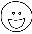 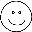 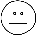 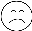 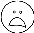 Klasse/Lerngruppe: _________________Namen der SchülerInnen, nach Lern-Niveaus (N)A:________________________________________________________________________________B:________________________________________________________________________________C:________________________________________________________________________________Bedeutung der Symbole:   = sehr gute      = gute      = mittelmäßige     = geringe      = keine LernfortschritteKlasse/Lerngruppe: _________________Namen der SchülerInnen, nach Lern-Niveaus (N)A:________________________________________________________________________________B:________________________________________________________________________________C:________________________________________________________________________________Bedeutung der Symbole:   = sehr gute      = gute      = mittelmäßige     = geringe      = keine LernfortschritteKlasse/Lerngruppe: _________________Namen der SchülerInnen, nach Lern-Niveaus (N)A:________________________________________________________________________________B:________________________________________________________________________________C:________________________________________________________________________________Bedeutung der Symbole:   = sehr gute      = gute      = mittelmäßige     = geringe      = keine LernfortschritteKlasse/Lerngruppe: _________________Namen der SchülerInnen, nach Lern-Niveaus (N)A:________________________________________________________________________________B:________________________________________________________________________________C:________________________________________________________________________________Bedeutung der Symbole:   = sehr gute      = gute      = mittelmäßige     = geringe      = keine LernfortschritteKlasse/Lerngruppe: _________________Namen der SchülerInnen, nach Lern-Niveaus (N)A:________________________________________________________________________________B:________________________________________________________________________________C:________________________________________________________________________________Bedeutung der Symbole:   = sehr gute      = gute      = mittelmäßige     = geringe      = keine LernfortschritteKlasse/Lerngruppe: _________________Namen der SchülerInnen, nach Lern-Niveaus (N)A:________________________________________________________________________________B:________________________________________________________________________________C:________________________________________________________________________________Bedeutung der Symbole:   = sehr gute      = gute      = mittelmäßige     = geringe      = keine LernfortschritteKlasse/Lerngruppe: _________________Namen der SchülerInnen, nach Lern-Niveaus (N)A:________________________________________________________________________________B:________________________________________________________________________________C:________________________________________________________________________________Bedeutung der Symbole:   = sehr gute      = gute      = mittelmäßige     = geringe      = keine LernfortschritteKlasse/Lerngruppe: _________________Namen der SchülerInnen, nach Lern-Niveaus (N)A:________________________________________________________________________________B:________________________________________________________________________________C:________________________________________________________________________________Bedeutung der Symbole:   = sehr gute      = gute      = mittelmäßige     = geringe      = keine LernfortschritteKlasse/Lerngruppe: _________________Namen der SchülerInnen, nach Lern-Niveaus (N)A:________________________________________________________________________________B:________________________________________________________________________________C:________________________________________________________________________________Bedeutung der Symbole:   = sehr gute      = gute      = mittelmäßige     = geringe      = keine LernfortschritteKlasse/Lerngruppe: _________________Namen der SchülerInnen, nach Lern-Niveaus (N)A:________________________________________________________________________________B:________________________________________________________________________________C:________________________________________________________________________________Bedeutung der Symbole:   = sehr gute      = gute      = mittelmäßige     = geringe      = keine LernfortschritteKlasse/Lerngruppe: _________________Namen der SchülerInnen, nach Lern-Niveaus (N)A:________________________________________________________________________________B:________________________________________________________________________________C:________________________________________________________________________________Bedeutung der Symbole:   = sehr gute      = gute      = mittelmäßige     = geringe      = keine LernfortschritteKlasse/Lerngruppe: _________________Namen der SchülerInnen, nach Lern-Niveaus (N)A:________________________________________________________________________________B:________________________________________________________________________________C:________________________________________________________________________________Bedeutung der Symbole:   = sehr gute      = gute      = mittelmäßige     = geringe      = keine LernfortschritteKlasse/Lerngruppe: _________________Namen der SchülerInnen, nach Lern-Niveaus (N)A:________________________________________________________________________________B:________________________________________________________________________________C:________________________________________________________________________________Bedeutung der Symbole:   = sehr gute      = gute      = mittelmäßige     = geringe      = keine LernfortschritteKlasse/Lerngruppe: _________________Namen der SchülerInnen, nach Lern-Niveaus (N)A:________________________________________________________________________________B:________________________________________________________________________________C:________________________________________________________________________________Bedeutung der Symbole:   = sehr gute      = gute      = mittelmäßige     = geringe      = keine LernfortschritteKlasse/Lerngruppe: _________________Namen der SchülerInnen, nach Lern-Niveaus (N)A:________________________________________________________________________________B:________________________________________________________________________________C:________________________________________________________________________________Bedeutung der Symbole:   = sehr gute      = gute      = mittelmäßige     = geringe      = keine LernfortschritteKlasse/Lerngruppe: _________________Namen der SchülerInnen, nach Lern-Niveaus (N)A:________________________________________________________________________________B:________________________________________________________________________________C:________________________________________________________________________________Bedeutung der Symbole:   = sehr gute      = gute      = mittelmäßige     = geringe      = keine LernfortschritteKlasse/Lerngruppe: _________________Namen der SchülerInnen, nach Lern-Niveaus (N)A:________________________________________________________________________________B:________________________________________________________________________________C:________________________________________________________________________________Bedeutung der Symbole:   = sehr gute      = gute      = mittelmäßige     = geringe      = keine LernfortschritteKlasse/Lerngruppe: _________________Namen der SchülerInnen, nach Lern-Niveaus (N)A:________________________________________________________________________________B:________________________________________________________________________________C:________________________________________________________________________________Bedeutung der Symbole:   = sehr gute      = gute      = mittelmäßige     = geringe      = keine LernfortschritteKlasse/Lerngruppe: _________________Namen der SchülerInnen, nach Lern-Niveaus (N)A:________________________________________________________________________________B:________________________________________________________________________________C:________________________________________________________________________________Bedeutung der Symbole:   = sehr gute      = gute      = mittelmäßige     = geringe      = keine LernfortschritteKlasse/Lerngruppe: _________________Namen der SchülerInnen, nach Lern-Niveaus (N)A:________________________________________________________________________________B:________________________________________________________________________________C:________________________________________________________________________________Bedeutung der Symbole:   = sehr gute      = gute      = mittelmäßige     = geringe      = keine LernfortschritteKlasse/Lerngruppe: _________________Namen der SchülerInnen, nach Lern-Niveaus (N)A:________________________________________________________________________________B:________________________________________________________________________________C:________________________________________________________________________________Bedeutung der Symbole:   = sehr gute      = gute      = mittelmäßige     = geringe      = keine LernfortschritteKlasse/Lerngruppe: _________________Namen der SchülerInnen, nach Lern-Niveaus (N)A:________________________________________________________________________________B:________________________________________________________________________________C:________________________________________________________________________________Bedeutung der Symbole:   = sehr gute      = gute      = mittelmäßige     = geringe      = keine LernfortschritteKlasse/Lerngruppe: _________________Namen der SchülerInnen, nach Lern-Niveaus (N)A:________________________________________________________________________________B:________________________________________________________________________________C:________________________________________________________________________________Bedeutung der Symbole:   = sehr gute      = gute      = mittelmäßige     = geringe      = keine LernfortschritteKlasse/Lerngruppe: _________________Namen der SchülerInnen, nach Lern-Niveaus (N)A:________________________________________________________________________________B:________________________________________________________________________________C:________________________________________________________________________________Bedeutung der Symbole:   = sehr gute      = gute      = mittelmäßige     = geringe      = keine LernfortschritteKlasse/Lerngruppe: _________________Namen der SchülerInnen, nach Lern-Niveaus (N)A:________________________________________________________________________________B:________________________________________________________________________________C:________________________________________________________________________________Bedeutung der Symbole:   = sehr gute      = gute      = mittelmäßige     = geringe      = keine LernfortschritteKlasse/Lerngruppe: _________________Namen der SchülerInnen, nach Lern-Niveaus (N)A:________________________________________________________________________________B:________________________________________________________________________________C:________________________________________________________________________________Bedeutung der Symbole:   = sehr gute      = gute      = mittelmäßige     = geringe      = keine LernfortschritteKlasse/Lerngruppe: _________________Namen der SchülerInnen, nach Lern-Niveaus (N)A:________________________________________________________________________________B:________________________________________________________________________________C:________________________________________________________________________________Bedeutung der Symbole:   = sehr gute      = gute      = mittelmäßige     = geringe      = keine LernfortschritteKlasse/Lerngruppe: _________________Namen der SchülerInnen, nach Lern-Niveaus (N)A:________________________________________________________________________________B:________________________________________________________________________________C:________________________________________________________________________________Bedeutung der Symbole:   = sehr gute      = gute      = mittelmäßige     = geringe      = keine LernfortschritteKlasse/Lerngruppe: _________________Namen der SchülerInnen, nach Lern-Niveaus (N)A:________________________________________________________________________________B:________________________________________________________________________________C:________________________________________________________________________________Bedeutung der Symbole:   = sehr gute      = gute      = mittelmäßige     = geringe      = keine LernfortschritteKlasse/Lerngruppe: _________________Namen der SchülerInnen, nach Lern-Niveaus (N)A:________________________________________________________________________________B:________________________________________________________________________________C:________________________________________________________________________________Bedeutung der Symbole:   = sehr gute      = gute      = mittelmäßige     = geringe      = keine LernfortschritteKlasse/Lerngruppe: _________________Namen der SchülerInnen, nach Lern-Niveaus (N)A:________________________________________________________________________________B:________________________________________________________________________________C:________________________________________________________________________________Bedeutung der Symbole:   = sehr gute      = gute      = mittelmäßige     = geringe      = keine LernfortschritteKlasse/Lerngruppe: _________________Namen der SchülerInnen, nach Lern-Niveaus (N)A:________________________________________________________________________________B:________________________________________________________________________________C:________________________________________________________________________________Bedeutung der Symbole:   = sehr gute      = gute      = mittelmäßige     = geringe      = keine LernfortschritteKlasse/Lerngruppe: _________________Namen der SchülerInnen, nach Lern-Niveaus (N)A:________________________________________________________________________________B:________________________________________________________________________________C:________________________________________________________________________________Bedeutung der Symbole:   = sehr gute      = gute      = mittelmäßige     = geringe      = keine LernfortschritteIst-StandFörderziele(nächste Stufe)Förderziele(nächste Stufe)     FörderangeboteEvaluierungEvaluierungEvaluierungEvaluierungEvaluierungEvaluierungEvaluierungEvaluierungEvaluierungEvaluierungEvaluierungEvaluierungEvaluierungEvaluierungEvaluierungEvaluierungEvaluierungEvaluierungEvaluierungEvaluierungEvaluierungEvaluierungEvaluierungEvaluierungEvaluierungEvaluierungEvaluierungEvaluierungEvaluierungEvaluierungIst-StandFörderziele(nächste Stufe)Förderziele(nächste Stufe)     FörderangeboteNNPERSON UND NUMERUS (EZ/MZ)PERSON UND NUMERUS (EZ/MZ)PERSON UND NUMERUS (EZ/MZ)PERSON UND NUMERUS (EZ/MZ)PERSON UND NUMERUS (EZ/MZ)PERSON UND NUMERUS (EZ/MZ)PERSON UND NUMERUS (EZ/MZ)PERSON UND NUMERUS (EZ/MZ)PERSON UND NUMERUS (EZ/MZ)PERSON UND NUMERUS (EZ/MZ)PERSON UND NUMERUS (EZ/MZ)PERSON UND NUMERUS (EZ/MZ)PERSON UND NUMERUS (EZ/MZ)PERSON UND NUMERUS (EZ/MZ)PERSON UND NUMERUS (EZ/MZ)PERSON UND NUMERUS (EZ/MZ)PERSON UND NUMERUS (EZ/MZ)PERSON UND NUMERUS (EZ/MZ)PERSON UND NUMERUS (EZ/MZ)PERSON UND NUMERUS (EZ/MZ)PERSON UND NUMERUS (EZ/MZ)PERSON UND NUMERUS (EZ/MZ)PERSON UND NUMERUS (EZ/MZ)PERSON UND NUMERUS (EZ/MZ)PERSON UND NUMERUS (EZ/MZ)PERSON UND NUMERUS (EZ/MZ)PERSON UND NUMERUS (EZ/MZ)PERSON UND NUMERUS (EZ/MZ)PERSON UND NUMERUS (EZ/MZ)PERSON UND NUMERUS (EZ/MZ)PERSON UND NUMERUS (EZ/MZ)PERSON UND NUMERUS (EZ/MZ)PERSON UND NUMERUS (EZ/MZ)PERSON UND NUMERUS (EZ/MZ)AABBCCTEMPUS (Zeitformen)TEMPUS (Zeitformen)TEMPUS (Zeitformen)TEMPUS (Zeitformen)TEMPUS (Zeitformen)TEMPUS (Zeitformen)TEMPUS (Zeitformen)TEMPUS (Zeitformen)TEMPUS (Zeitformen)TEMPUS (Zeitformen)TEMPUS (Zeitformen)TEMPUS (Zeitformen)TEMPUS (Zeitformen)TEMPUS (Zeitformen)TEMPUS (Zeitformen)TEMPUS (Zeitformen)TEMPUS (Zeitformen)TEMPUS (Zeitformen)TEMPUS (Zeitformen)TEMPUS (Zeitformen)TEMPUS (Zeitformen)TEMPUS (Zeitformen)TEMPUS (Zeitformen)TEMPUS (Zeitformen)TEMPUS (Zeitformen)TEMPUS (Zeitformen)TEMPUS (Zeitformen)TEMPUS (Zeitformen)TEMPUS (Zeitformen)TEMPUS (Zeitformen)TEMPUS (Zeitformen)TEMPUS (Zeitformen)TEMPUS (Zeitformen)TEMPUS (Zeitformen)AABBCCGENUS VERBI (Aktiv/Passiv)GENUS VERBI (Aktiv/Passiv)GENUS VERBI (Aktiv/Passiv)GENUS VERBI (Aktiv/Passiv)GENUS VERBI (Aktiv/Passiv)GENUS VERBI (Aktiv/Passiv)GENUS VERBI (Aktiv/Passiv)GENUS VERBI (Aktiv/Passiv)GENUS VERBI (Aktiv/Passiv)GENUS VERBI (Aktiv/Passiv)GENUS VERBI (Aktiv/Passiv)GENUS VERBI (Aktiv/Passiv)GENUS VERBI (Aktiv/Passiv)GENUS VERBI (Aktiv/Passiv)GENUS VERBI (Aktiv/Passiv)GENUS VERBI (Aktiv/Passiv)GENUS VERBI (Aktiv/Passiv)GENUS VERBI (Aktiv/Passiv)GENUS VERBI (Aktiv/Passiv)GENUS VERBI (Aktiv/Passiv)GENUS VERBI (Aktiv/Passiv)GENUS VERBI (Aktiv/Passiv)GENUS VERBI (Aktiv/Passiv)GENUS VERBI (Aktiv/Passiv)GENUS VERBI (Aktiv/Passiv)GENUS VERBI (Aktiv/Passiv)GENUS VERBI (Aktiv/Passiv)GENUS VERBI (Aktiv/Passiv)GENUS VERBI (Aktiv/Passiv)GENUS VERBI (Aktiv/Passiv)GENUS VERBI (Aktiv/Passiv)GENUS VERBI (Aktiv/Passiv)GENUS VERBI (Aktiv/Passiv)GENUS VERBI (Aktiv/Passiv)AABBCCVERBSTELLUNG IN AUSSAGESÄTZENVERBSTELLUNG IN AUSSAGESÄTZENVERBSTELLUNG IN AUSSAGESÄTZENVERBSTELLUNG IN AUSSAGESÄTZENVERBSTELLUNG IN AUSSAGESÄTZENVERBSTELLUNG IN AUSSAGESÄTZENVERBSTELLUNG IN AUSSAGESÄTZENVERBSTELLUNG IN AUSSAGESÄTZENVERBSTELLUNG IN AUSSAGESÄTZENVERBSTELLUNG IN AUSSAGESÄTZENVERBSTELLUNG IN AUSSAGESÄTZENVERBSTELLUNG IN AUSSAGESÄTZENVERBSTELLUNG IN AUSSAGESÄTZENVERBSTELLUNG IN AUSSAGESÄTZENVERBSTELLUNG IN AUSSAGESÄTZENVERBSTELLUNG IN AUSSAGESÄTZENVERBSTELLUNG IN AUSSAGESÄTZENVERBSTELLUNG IN AUSSAGESÄTZENVERBSTELLUNG IN AUSSAGESÄTZENVERBSTELLUNG IN AUSSAGESÄTZENVERBSTELLUNG IN AUSSAGESÄTZENVERBSTELLUNG IN AUSSAGESÄTZENVERBSTELLUNG IN AUSSAGESÄTZENVERBSTELLUNG IN AUSSAGESÄTZENVERBSTELLUNG IN AUSSAGESÄTZENVERBSTELLUNG IN AUSSAGESÄTZENVERBSTELLUNG IN AUSSAGESÄTZENVERBSTELLUNG IN AUSSAGESÄTZENVERBSTELLUNG IN AUSSAGESÄTZENVERBSTELLUNG IN AUSSAGESÄTZENVERBSTELLUNG IN AUSSAGESÄTZENVERBSTELLUNG IN AUSSAGESÄTZENVERBSTELLUNG IN AUSSAGESÄTZENVERBSTELLUNG IN AUSSAGESÄTZENAABBCCNOMEN: REALISIERUNG VON SUBJEKTEN UND OBJEKTENNOMEN: REALISIERUNG VON SUBJEKTEN UND OBJEKTENNOMEN: REALISIERUNG VON SUBJEKTEN UND OBJEKTENNOMEN: REALISIERUNG VON SUBJEKTEN UND OBJEKTENNOMEN: REALISIERUNG VON SUBJEKTEN UND OBJEKTENNOMEN: REALISIERUNG VON SUBJEKTEN UND OBJEKTENNOMEN: REALISIERUNG VON SUBJEKTEN UND OBJEKTENNOMEN: REALISIERUNG VON SUBJEKTEN UND OBJEKTENNOMEN: REALISIERUNG VON SUBJEKTEN UND OBJEKTENNOMEN: REALISIERUNG VON SUBJEKTEN UND OBJEKTENNOMEN: REALISIERUNG VON SUBJEKTEN UND OBJEKTENNOMEN: REALISIERUNG VON SUBJEKTEN UND OBJEKTENNOMEN: REALISIERUNG VON SUBJEKTEN UND OBJEKTENNOMEN: REALISIERUNG VON SUBJEKTEN UND OBJEKTENNOMEN: REALISIERUNG VON SUBJEKTEN UND OBJEKTENNOMEN: REALISIERUNG VON SUBJEKTEN UND OBJEKTENNOMEN: REALISIERUNG VON SUBJEKTEN UND OBJEKTENNOMEN: REALISIERUNG VON SUBJEKTEN UND OBJEKTENNOMEN: REALISIERUNG VON SUBJEKTEN UND OBJEKTENNOMEN: REALISIERUNG VON SUBJEKTEN UND OBJEKTENNOMEN: REALISIERUNG VON SUBJEKTEN UND OBJEKTENNOMEN: REALISIERUNG VON SUBJEKTEN UND OBJEKTENNOMEN: REALISIERUNG VON SUBJEKTEN UND OBJEKTENNOMEN: REALISIERUNG VON SUBJEKTEN UND OBJEKTENNOMEN: REALISIERUNG VON SUBJEKTEN UND OBJEKTENNOMEN: REALISIERUNG VON SUBJEKTEN UND OBJEKTENNOMEN: REALISIERUNG VON SUBJEKTEN UND OBJEKTENNOMEN: REALISIERUNG VON SUBJEKTEN UND OBJEKTENNOMEN: REALISIERUNG VON SUBJEKTEN UND OBJEKTENNOMEN: REALISIERUNG VON SUBJEKTEN UND OBJEKTENNOMEN: REALISIERUNG VON SUBJEKTEN UND OBJEKTENNOMEN: REALISIERUNG VON SUBJEKTEN UND OBJEKTENNOMEN: REALISIERUNG VON SUBJEKTEN UND OBJEKTENNOMEN: REALISIERUNG VON SUBJEKTEN UND OBJEKTENAABBCCAUSSAGEVERBINDUNGENAUSSAGEVERBINDUNGENAUSSAGEVERBINDUNGENAUSSAGEVERBINDUNGENAUSSAGEVERBINDUNGENAUSSAGEVERBINDUNGENAUSSAGEVERBINDUNGENAUSSAGEVERBINDUNGENAUSSAGEVERBINDUNGENAUSSAGEVERBINDUNGENAUSSAGEVERBINDUNGENAUSSAGEVERBINDUNGENAUSSAGEVERBINDUNGENAUSSAGEVERBINDUNGENAUSSAGEVERBINDUNGENAUSSAGEVERBINDUNGENAUSSAGEVERBINDUNGENAUSSAGEVERBINDUNGENAUSSAGEVERBINDUNGENAUSSAGEVERBINDUNGENAUSSAGEVERBINDUNGENAUSSAGEVERBINDUNGENAUSSAGEVERBINDUNGENAUSSAGEVERBINDUNGENAUSSAGEVERBINDUNGENAUSSAGEVERBINDUNGENAUSSAGEVERBINDUNGENAUSSAGEVERBINDUNGENAUSSAGEVERBINDUNGENAUSSAGEVERBINDUNGENAUSSAGEVERBINDUNGENAUSSAGEVERBINDUNGENAUSSAGEVERBINDUNGENAUSSAGEVERBINDUNGENAABBCCWORTSCHATZWORTSCHATZWORTSCHATZWORTSCHATZWORTSCHATZWORTSCHATZWORTSCHATZWORTSCHATZWORTSCHATZWORTSCHATZWORTSCHATZWORTSCHATZWORTSCHATZWORTSCHATZWORTSCHATZWORTSCHATZWORTSCHATZWORTSCHATZWORTSCHATZWORTSCHATZWORTSCHATZWORTSCHATZWORTSCHATZWORTSCHATZWORTSCHATZWORTSCHATZWORTSCHATZWORTSCHATZWORTSCHATZWORTSCHATZWORTSCHATZWORTSCHATZWORTSCHATZWORTSCHATZAABBCCMÜNDLICHE SPRACHHANDLUNGSFÄHIGKEITMÜNDLICHE SPRACHHANDLUNGSFÄHIGKEITMÜNDLICHE SPRACHHANDLUNGSFÄHIGKEITMÜNDLICHE SPRACHHANDLUNGSFÄHIGKEITMÜNDLICHE SPRACHHANDLUNGSFÄHIGKEITMÜNDLICHE SPRACHHANDLUNGSFÄHIGKEITMÜNDLICHE SPRACHHANDLUNGSFÄHIGKEITMÜNDLICHE SPRACHHANDLUNGSFÄHIGKEITMÜNDLICHE SPRACHHANDLUNGSFÄHIGKEITMÜNDLICHE SPRACHHANDLUNGSFÄHIGKEITMÜNDLICHE SPRACHHANDLUNGSFÄHIGKEITMÜNDLICHE SPRACHHANDLUNGSFÄHIGKEITMÜNDLICHE SPRACHHANDLUNGSFÄHIGKEITMÜNDLICHE SPRACHHANDLUNGSFÄHIGKEITMÜNDLICHE SPRACHHANDLUNGSFÄHIGKEITMÜNDLICHE SPRACHHANDLUNGSFÄHIGKEITMÜNDLICHE SPRACHHANDLUNGSFÄHIGKEITMÜNDLICHE SPRACHHANDLUNGSFÄHIGKEITMÜNDLICHE SPRACHHANDLUNGSFÄHIGKEITMÜNDLICHE SPRACHHANDLUNGSFÄHIGKEITMÜNDLICHE SPRACHHANDLUNGSFÄHIGKEITMÜNDLICHE SPRACHHANDLUNGSFÄHIGKEITMÜNDLICHE SPRACHHANDLUNGSFÄHIGKEITMÜNDLICHE SPRACHHANDLUNGSFÄHIGKEITMÜNDLICHE SPRACHHANDLUNGSFÄHIGKEITMÜNDLICHE SPRACHHANDLUNGSFÄHIGKEITMÜNDLICHE SPRACHHANDLUNGSFÄHIGKEITMÜNDLICHE SPRACHHANDLUNGSFÄHIGKEITMÜNDLICHE SPRACHHANDLUNGSFÄHIGKEITMÜNDLICHE SPRACHHANDLUNGSFÄHIGKEITMÜNDLICHE SPRACHHANDLUNGSFÄHIGKEITMÜNDLICHE SPRACHHANDLUNGSFÄHIGKEITMÜNDLICHE SPRACHHANDLUNGSFÄHIGKEITMÜNDLICHE SPRACHHANDLUNGSFÄHIGKEITMÜNDLICHE SPRACHHANDLUNGSFÄHIGKEITABCTEXTKOMPETENZ (SCHRIFTLICH) TEXTKOMPETENZ (SCHRIFTLICH) TEXTKOMPETENZ (SCHRIFTLICH) TEXTKOMPETENZ (SCHRIFTLICH) TEXTKOMPETENZ (SCHRIFTLICH) TEXTKOMPETENZ (SCHRIFTLICH) TEXTKOMPETENZ (SCHRIFTLICH) TEXTKOMPETENZ (SCHRIFTLICH) TEXTKOMPETENZ (SCHRIFTLICH) TEXTKOMPETENZ (SCHRIFTLICH) TEXTKOMPETENZ (SCHRIFTLICH) TEXTKOMPETENZ (SCHRIFTLICH) TEXTKOMPETENZ (SCHRIFTLICH) TEXTKOMPETENZ (SCHRIFTLICH) TEXTKOMPETENZ (SCHRIFTLICH) TEXTKOMPETENZ (SCHRIFTLICH) TEXTKOMPETENZ (SCHRIFTLICH) TEXTKOMPETENZ (SCHRIFTLICH) TEXTKOMPETENZ (SCHRIFTLICH) TEXTKOMPETENZ (SCHRIFTLICH) TEXTKOMPETENZ (SCHRIFTLICH) TEXTKOMPETENZ (SCHRIFTLICH) TEXTKOMPETENZ (SCHRIFTLICH) TEXTKOMPETENZ (SCHRIFTLICH) TEXTKOMPETENZ (SCHRIFTLICH) TEXTKOMPETENZ (SCHRIFTLICH) TEXTKOMPETENZ (SCHRIFTLICH) TEXTKOMPETENZ (SCHRIFTLICH) TEXTKOMPETENZ (SCHRIFTLICH) TEXTKOMPETENZ (SCHRIFTLICH) TEXTKOMPETENZ (SCHRIFTLICH) TEXTKOMPETENZ (SCHRIFTLICH) TEXTKOMPETENZ (SCHRIFTLICH) TEXTKOMPETENZ (SCHRIFTLICH) TEXTKOMPETENZ (SCHRIFTLICH) ABCORTHOGRAFIEORTHOGRAFIEORTHOGRAFIEORTHOGRAFIEORTHOGRAFIEORTHOGRAFIEORTHOGRAFIEORTHOGRAFIEORTHOGRAFIEORTHOGRAFIEORTHOGRAFIEORTHOGRAFIEORTHOGRAFIEORTHOGRAFIEORTHOGRAFIEORTHOGRAFIEORTHOGRAFIEORTHOGRAFIEORTHOGRAFIEORTHOGRAFIEORTHOGRAFIEORTHOGRAFIEORTHOGRAFIEORTHOGRAFIEORTHOGRAFIEORTHOGRAFIEORTHOGRAFIEORTHOGRAFIEORTHOGRAFIEORTHOGRAFIEORTHOGRAFIEORTHOGRAFIEORTHOGRAFIEORTHOGRAFIEORTHOGRAFIEABCWeitere Förderbereiche Weitere Förderbereiche Weitere Förderbereiche Weitere Förderbereiche Weitere Förderbereiche Weitere Förderbereiche Weitere Förderbereiche Weitere Förderbereiche Weitere Förderbereiche Weitere Förderbereiche Weitere Förderbereiche Weitere Förderbereiche Weitere Förderbereiche Weitere Förderbereiche Weitere Förderbereiche Weitere Förderbereiche Weitere Förderbereiche Weitere Förderbereiche Weitere Förderbereiche Weitere Förderbereiche Weitere Förderbereiche Weitere Förderbereiche Weitere Förderbereiche Weitere Förderbereiche Weitere Förderbereiche Weitere Förderbereiche Weitere Förderbereiche Weitere Förderbereiche Weitere Förderbereiche Weitere Förderbereiche Weitere Förderbereiche Weitere Förderbereiche Weitere Förderbereiche Weitere Förderbereiche Weitere Förderbereiche GEHÖRSCHULUNG, AUSSPRACHE, hÖRVERSTEHENGEHÖRSCHULUNG, AUSSPRACHE, hÖRVERSTEHENGEHÖRSCHULUNG, AUSSPRACHE, hÖRVERSTEHENGEHÖRSCHULUNG, AUSSPRACHE, hÖRVERSTEHENGEHÖRSCHULUNG, AUSSPRACHE, hÖRVERSTEHENGEHÖRSCHULUNG, AUSSPRACHE, hÖRVERSTEHENGEHÖRSCHULUNG, AUSSPRACHE, hÖRVERSTEHENGEHÖRSCHULUNG, AUSSPRACHE, hÖRVERSTEHENGEHÖRSCHULUNG, AUSSPRACHE, hÖRVERSTEHENGEHÖRSCHULUNG, AUSSPRACHE, hÖRVERSTEHENGEHÖRSCHULUNG, AUSSPRACHE, hÖRVERSTEHENGEHÖRSCHULUNG, AUSSPRACHE, hÖRVERSTEHENGEHÖRSCHULUNG, AUSSPRACHE, hÖRVERSTEHENGEHÖRSCHULUNG, AUSSPRACHE, hÖRVERSTEHENGEHÖRSCHULUNG, AUSSPRACHE, hÖRVERSTEHENGEHÖRSCHULUNG, AUSSPRACHE, hÖRVERSTEHENGEHÖRSCHULUNG, AUSSPRACHE, hÖRVERSTEHENGEHÖRSCHULUNG, AUSSPRACHE, hÖRVERSTEHENGEHÖRSCHULUNG, AUSSPRACHE, hÖRVERSTEHENGEHÖRSCHULUNG, AUSSPRACHE, hÖRVERSTEHENGEHÖRSCHULUNG, AUSSPRACHE, hÖRVERSTEHENGEHÖRSCHULUNG, AUSSPRACHE, hÖRVERSTEHENGEHÖRSCHULUNG, AUSSPRACHE, hÖRVERSTEHENGEHÖRSCHULUNG, AUSSPRACHE, hÖRVERSTEHENGEHÖRSCHULUNG, AUSSPRACHE, hÖRVERSTEHENGEHÖRSCHULUNG, AUSSPRACHE, hÖRVERSTEHENGEHÖRSCHULUNG, AUSSPRACHE, hÖRVERSTEHENGEHÖRSCHULUNG, AUSSPRACHE, hÖRVERSTEHENGEHÖRSCHULUNG, AUSSPRACHE, hÖRVERSTEHENGEHÖRSCHULUNG, AUSSPRACHE, hÖRVERSTEHENGEHÖRSCHULUNG, AUSSPRACHE, hÖRVERSTEHENGEHÖRSCHULUNG, AUSSPRACHE, hÖRVERSTEHENGEHÖRSCHULUNG, AUSSPRACHE, hÖRVERSTEHENGEHÖRSCHULUNG, AUSSPRACHE, hÖRVERSTEHENGEHÖRSCHULUNG, AUSSPRACHE, hÖRVERSTEHENABCALPHABETISIERUNG, ZWEITSCHRIFTERWERBALPHABETISIERUNG, ZWEITSCHRIFTERWERBALPHABETISIERUNG, ZWEITSCHRIFTERWERBALPHABETISIERUNG, ZWEITSCHRIFTERWERBALPHABETISIERUNG, ZWEITSCHRIFTERWERBALPHABETISIERUNG, ZWEITSCHRIFTERWERBALPHABETISIERUNG, ZWEITSCHRIFTERWERBALPHABETISIERUNG, ZWEITSCHRIFTERWERBALPHABETISIERUNG, ZWEITSCHRIFTERWERBALPHABETISIERUNG, ZWEITSCHRIFTERWERBALPHABETISIERUNG, ZWEITSCHRIFTERWERBALPHABETISIERUNG, ZWEITSCHRIFTERWERBALPHABETISIERUNG, ZWEITSCHRIFTERWERBALPHABETISIERUNG, ZWEITSCHRIFTERWERBALPHABETISIERUNG, ZWEITSCHRIFTERWERBALPHABETISIERUNG, ZWEITSCHRIFTERWERBALPHABETISIERUNG, ZWEITSCHRIFTERWERBALPHABETISIERUNG, ZWEITSCHRIFTERWERBALPHABETISIERUNG, ZWEITSCHRIFTERWERBALPHABETISIERUNG, ZWEITSCHRIFTERWERBALPHABETISIERUNG, ZWEITSCHRIFTERWERBALPHABETISIERUNG, ZWEITSCHRIFTERWERBALPHABETISIERUNG, ZWEITSCHRIFTERWERBALPHABETISIERUNG, ZWEITSCHRIFTERWERBALPHABETISIERUNG, ZWEITSCHRIFTERWERBALPHABETISIERUNG, ZWEITSCHRIFTERWERBALPHABETISIERUNG, ZWEITSCHRIFTERWERBALPHABETISIERUNG, ZWEITSCHRIFTERWERBALPHABETISIERUNG, ZWEITSCHRIFTERWERBALPHABETISIERUNG, ZWEITSCHRIFTERWERBALPHABETISIERUNG, ZWEITSCHRIFTERWERBALPHABETISIERUNG, ZWEITSCHRIFTERWERBALPHABETISIERUNG, ZWEITSCHRIFTERWERBALPHABETISIERUNG, ZWEITSCHRIFTERWERBALPHABETISIERUNG, ZWEITSCHRIFTERWERBABCLESEN, LESEVERSTEHENLESEN, LESEVERSTEHENLESEN, LESEVERSTEHENLESEN, LESEVERSTEHENLESEN, LESEVERSTEHENLESEN, LESEVERSTEHENLESEN, LESEVERSTEHENLESEN, LESEVERSTEHENLESEN, LESEVERSTEHENLESEN, LESEVERSTEHENLESEN, LESEVERSTEHENLESEN, LESEVERSTEHENLESEN, LESEVERSTEHENLESEN, LESEVERSTEHENLESEN, LESEVERSTEHENLESEN, LESEVERSTEHENLESEN, LESEVERSTEHENLESEN, LESEVERSTEHENLESEN, LESEVERSTEHENLESEN, LESEVERSTEHENLESEN, LESEVERSTEHENLESEN, LESEVERSTEHENLESEN, LESEVERSTEHENLESEN, LESEVERSTEHENLESEN, LESEVERSTEHENLESEN, LESEVERSTEHENLESEN, LESEVERSTEHENLESEN, LESEVERSTEHENLESEN, LESEVERSTEHENLESEN, LESEVERSTEHENLESEN, LESEVERSTEHENLESEN, LESEVERSTEHENLESEN, LESEVERSTEHENLESEN, LESEVERSTEHENLESEN, LESEVERSTEHENABCBeobachtungen/Bemerkungen:Beobachtungen/Bemerkungen:Beobachtungen/Bemerkungen:Beobachtungen/Bemerkungen:Beobachtungen/Bemerkungen:Beobachtungen/Bemerkungen:Beobachtungen/Bemerkungen:Beobachtungen/Bemerkungen:Beobachtungen/Bemerkungen:Beobachtungen/Bemerkungen:Beobachtungen/Bemerkungen:Beobachtungen/Bemerkungen:Beobachtungen/Bemerkungen:Beobachtungen/Bemerkungen:Beobachtungen/Bemerkungen:Beobachtungen/Bemerkungen:Beobachtungen/Bemerkungen:Beobachtungen/Bemerkungen:Beobachtungen/Bemerkungen:Beobachtungen/Bemerkungen:Beobachtungen/Bemerkungen:Beobachtungen/Bemerkungen:Beobachtungen/Bemerkungen:Beobachtungen/Bemerkungen:Beobachtungen/Bemerkungen:Beobachtungen/Bemerkungen:Beobachtungen/Bemerkungen:Beobachtungen/Bemerkungen:Beobachtungen/Bemerkungen:Beobachtungen/Bemerkungen:Beobachtungen/Bemerkungen:Beobachtungen/Bemerkungen:Beobachtungen/Bemerkungen:Beobachtungen/Bemerkungen:Beobachtungen/Bemerkungen: